112年暑假學生營隊課程7/17(一).7/21(五)參加學生資格：國小5-6年級學生及國中7年級為主課程課程課程課程課程日期時間課程名稱內容概要使用教室及講師備註7/17(一)上午9:00-12:00無人機飛行體驗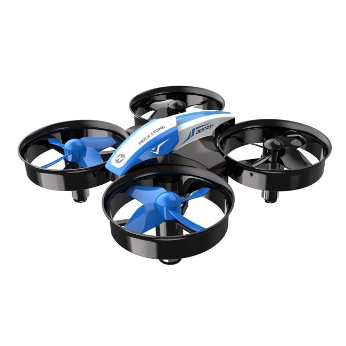 1.無人機介紹及運用2. 飛行安全守則 3. HS-210遙控飛機操作 科技智慧教室(甯怡翔)作品僅供學生體驗7/17(一)下午13:00-16:00認識元宇宙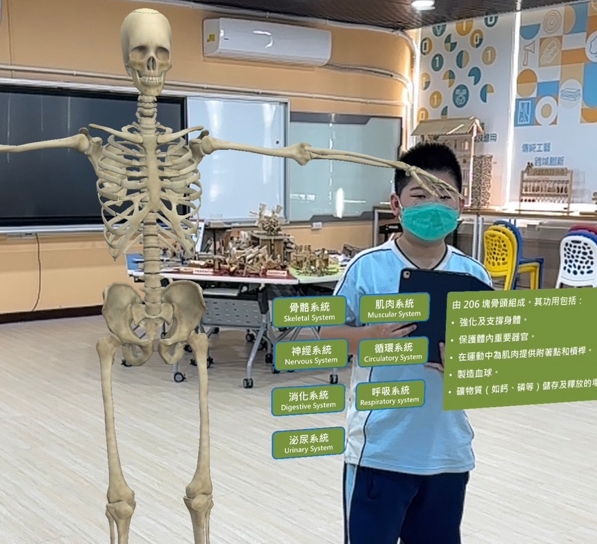 1. 認識VR虛擬世界2. VR數位教材  3. VR專案創作與開發 4. VR專案發布科技智慧教室(甯怡翔)作品僅供學生體驗7/21(五)上午9:00-12:00木製手拉陀螺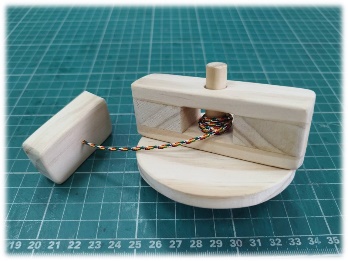 1.繪製相關尺寸2.操作鑽孔機、線鋸機及砂磨機3.黏合各部零件4.測試手拉陀螺科技創作教室(陳毅宏)作品學生可帶回去7/21(五)下午13:00-16:00月球探險車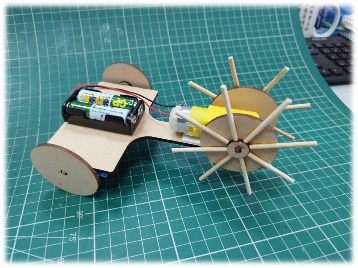 1.TT馬達介紹2.焊接教學3.各部位零件加工及組裝4.製作可上坡及越過不規則路面之動力車科技創作教室(陳毅宏)作品學生可帶回去